Work in a challenging environment in a business company or organization in the Computer & network field, maintenance, sales, fundraising or training where I can utilize my capabilities to advance in my career    Receptionist                                                         Feb2011-Aug 2012Mercure Bay View-Dahabwelcomes visitors by greeting them, in person or on the telephone; answering or referring inquiries Directs visitors by maintaining employee and department directories; giving instructions.Maintains security by following procedures; monitoring logbook; issuing visitor badges.- Maintains telecommunication system by following manufacturer's instructions for house phone and console operation Sales Representative                                                      Jul 2010-Feb 2012ORIFLAME COSMETICS COMPANYAdjusts content of sales presentations by studying the type of sales outlet or trade factorFocuses sales efforts by studying existing and potential volume of dealersSubmits orders by referring to price lists and product literature.Keeps management informed by submitting activity and results reports, such as daily call reports, weekly work plans, and monthly and annual territory analyses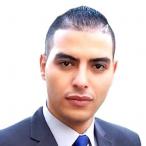 